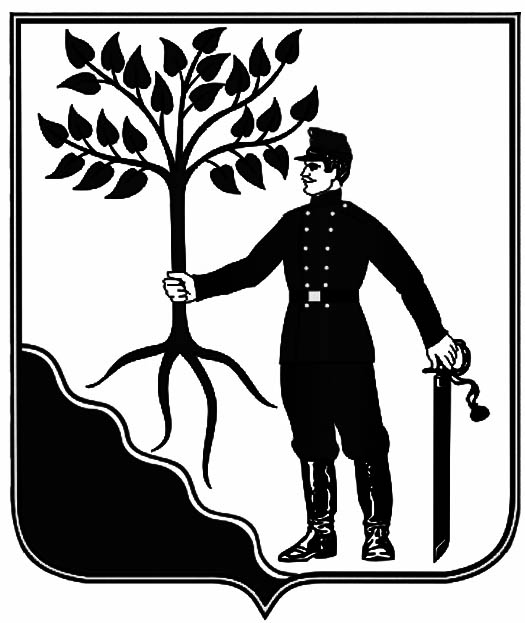 АДМИНИСТРАЦИЯ НОВОКУБАНСКОГО ГОРОДСКОГОПОСЕЛЕНИЯ НОВОКУБАНСКОГО РАЙОНАПОСТАНОВЛЕНИЕ от   01.08.2022            								        №   791НовокубанскОб утверждении формы проверочного листа (списка контрольных вопросов), применяемого при осуществлении муниципального контроля в сфере благоустройства на территории Новокубанского городского поселения Новокубанского района Краснодарского краяВ соответствии с Федеральными законами от 6 октября 2003 года                         № 131-ФЗ «Об общих принципах организации местного самоуправления в Российской Федерации», от 31 июля 2020 года № 248-ФЗ «О государственном контроле (надзоре) и муниципальном контроле в Российской Федерации», Постановлением Правительства Российской Федерации от 27 октября 2021года № 1844 «Об утверждении требований к разработке, содержанию, общественному обсуждению проектов форм проверочных листов, утверждению, применению, актуализации форм проверочных листов, а также случаев обязательного применения проверочных листов», Решением Совета Новокубанского городского поселения Новокубанского района от 24 декабря 2021 года № 322 «Об утверждении Положения о муниципальном контроле в сфере благоустройства на территории Новокубанского городского поселения Новокубанского района», Решением Совета Новокубанского городского поселения Новокубанского района от 19 марта 2021 года № 230 «Об утверждении Правил благоустройства Новокубанского городского поселения Новокубанского района», заключением о результатах общественных обсуждений по вопросу утверждения формы проверочного листа (списка контрольных вопросов), применяемого при осуществлении муниципального контроля в сфере благоустройства на территории Новокубанского городского поселения Новокубанского района Краснодарского края от 26 июля 2022года № 5, руководствуясь Уставом Новокубанского городского поселения Новокубанского района, п о с т а н о в л я ю:1. Утвердить прилагаемую форму проверочного листа согласно приложению к настоящему постановлению.2. Отделу организационно-кадровой работы администрации Новокубанского городского поселения Новокубанского района (Тарасова) разместить     постановление     на     официальном     сайте     администрации Новокубанского городского поселения Новокубанского района в информационно-телекоммуникационной сети «Интернет». 3. Контроль за исполнением настоящего постановления возложить на заместителя главы Новокубанского городского поселения Новокубанского района, начальника отдела муниципального контроля А.Е. Ворожко.4. Постановление  вступает в силу со дня его официального опубликования в информационном бюллетене «Вестник Новокубанского городского поселения Новокубанского района» и подлежит размещению на официальном сайте Новокубанского городского поселения Новокубанского района» в информационно-телекоммуникационной сети «Интернет» (www.ngpnr.ru).Глава Новокубанского городского поселенияНовокубанского района                                                                        П.В. МанаковПриложение к постановлению администрации Новокубанского городского поселенияНовокубанского районаот_____________2022 года № _____QR-кодНа документы, оформляемые контрольным органом, наносится QR-код, сформированный единым реестром, обеспечивающий переход на страницу в информационно-телекоммуникационной сети «Интернет», содержащую запись единого реестра о профилактическом мероприятии, контрольном мероприятии в едином реестре, в рамках которого составлен документ.При использовании для просмотра информации QR-кода сведения отображаются без ограничений доступа к нимФормаПроверочный лист (списка контрольных вопросов), применяемого при осуществлении муниципального контроля в сфере благоустройства на территории Новокубанского городского поселения Новокубанского района Краснодарского края»Список контрольных вопросов, отражающих содержание обязательных требований, ответы на которые свидетельствуют о соблюдении или несоблюдении контролируемым лицом обязательных требованийГлава Новокубанского городского поселенияНовокубанского района		           	                                 П.В. Манаков1.Наименование вида контроля, включенного в единый реестр видов федерального государственного контроля (надзора), регионального государственного контроля (надзора), муниципального контроляМуниципальный контроль в сфере благоустройства на территории Новокубанского городского поселения Новокубанского района 2.Наименование контрольного (надзорного) органа: 3.Реквизиты нормативного правового акта об утверждении формы проверочного листа:4. Вид контрольного (надзорного) мероприятия5. Дата заполнения проверочного листа:6.Объект муниципального контроля, в отношении которого проводится контрольное (надзорное) мероприятие7.Фамилия, имя и отчество (при наличии) гражданина или индивидуального предпринимателя, его идентификационный номер налогоплательщика и (или) основной государственный регистрационный номер индивидуального предпринимателя, адрес регистрации гражданина или индивидуального предпринимателя, наименование юридического лица, его идентификационный номер налогоплательщика и (или) основной государственный регистрационный номер, адрес юридического лица (его филиалов, представительств, обособленных структурных подразделений), являющихся контролируемыми лицами:8.Место (места) проведения контрольного мероприятия с заполнением проверочного листа:9.Реквизиты решения контрольного органа о проведении контрольного мероприятия, подписанного уполномоченным должностным лицом контрольного органа:№_____ от_______10.Учетный номер контрольного (надзорного) мероприятия:№ _________ от___________11.Должность, фамилия и инициалы должностного лица контрольного (надзорного) органа, в должностные обязанности которого в соответствии с положением о виде контроля, должностным регламентом или должностной инструкцией входит осуществление полномочий по виду контроля, в том числе проведение контрольных(надзорных) мероприятий, проводящего контрольное (надзорное) мероприятие и заполняющего проверочный лист:№ п/п№ п/пВопрос, отражающий содержание обязательных требованийСоотнесенные со списком контрольных вопросов реквизиты нормативных правовых актов с указанием структурных единиц этих актовОтветы на вопросыОтветы на вопросыОтветы на вопросыОтветы на вопросыОтветы на вопросыОтветы на вопросыОтветы на вопросыОтветы на вопросыОтветы на вопросы№ п/п№ п/пВопрос, отражающий содержание обязательных требованийСоотнесенные со списком контрольных вопросов реквизиты нормативных правовых актов с указанием структурных единиц этих актовдадададанетнетнеприменимопримечаниепримечание11Размещается ли на тротуарах, пешеходных дорожках, парковках автомобильного транспорта, вдоль дорог общего пользования и на иных территориях общего пользования городского поселения, а также установлены ли  на транспортных средствах выносные щиты, штендеры, выносные конструкции с образцами товаров, содержащие рекламную и иную информацию или указывающие на местонахождение объекта, на вид предоставляемой услуги, реализуемого товара;П.2. Статьи  11.1 Правил благоустройства территории Новокубанского городского поселения Новокубанского района Краснодарского края утвержденных Советом Новокубанского городского поселения Новокубанского района от 19.03.2021 года № 230  (далее - Правила благоустройства)22Захламляются ли  тротуары, территории, прилегающие к организациям, учреждениям, объектам торговли бытовыми и производственными отходами, строительным и бытовым и крупногабаритным мусором, грунтом, веткамиП.4.Статья 11.1 Правил благоустройства33Накапливается ли  и размещается ли  коммунальные и производственные отходы, грунт в несанкционированных местах, а также выбрасывается ли  любой мусор, строительные и коммунальные отходы, грунт в карьеры и на закрытые свалкиП.6.Статья 11.1 Правил благоустройства44Используются ли колодцы и дождеприемные решетки ливневой канализации для слива жидких отходов, горюче-смазочных материалов, а также используются ли  поглощающие ямы, закапываются ли  отходы в землю и засыпаются ли  колодцы бытовым мусором;П.10.Статьи 11.1 Правил благоустройства55Устанавливаются ли препятствия для проезда и парковки транспорта на территории общего пользования; П.14.Статья 11.1Правил благоустройства66Организовывается ли сброс ливневых вод на смежные земельные участкиП.20.Статья 11.1 Правил благоустройства77Производится ли  не разрешенные в порядке, установленном органами местного самоуправления, работы, связанные с разрытием на землях общего пользования городского поселения; самовольно устроены различные пандусы и насыпи для въезда во дворы частных домовладений, а также поднят уровень поверхности тротуара, препятствующий естественному стоку ливневых водП.21.Статья 11.1Правил благоустройства88Принимаются ли своевременные меры к покосу травы, очистке от сорной растительности, уборке сухостоя, сухих и поломанных веток, замазке ран на деревьяхП. 22. Статья11.1.Правила благоустройства99Проводится ли реконструкция фасадов зданий, строений, сооружений, выходящих  в сторону  центральных, главных и магистральных улиц, в том числе устройство отдельных входов в нежилые помещения жилых домов , без согласования  с органом , уполномоченным в области градостроительной деятельности.П. 35. Статья11.1.Правила благоустройства1010Установлены ли объекты, предназначенные для осуществления торговли , оказания услуг, временные объекты, предназначенные для хранения автомобилей (металлические тенты, гаражи), хозяйственные и вспомогательные постройки (деревянные сараи, будки, гаражи, голубятни, теплицы), ограждения без получения разрешения(согласования) в установленном порядке.П. 32. Статья11.1.Правила благоустройства"__" ________ 20__ г."__" ________ 20__ г."__" ________ 20__ г."__" ________ 20__ г.(дата заполнения проверочного листа)(дата заполнения проверочного листа)(дата заполнения проверочного листа)(дата заполнения проверочного листа)(должность лица, заполнившего проверочный лист (подпись)(должность лица, заполнившего проверочный лист (подпись)(должность лица, заполнившего проверочный лист (подпись)(должность лица, заполнившего проверочный лист (подпись)(фамилия, инициалы)(фамилия, инициалы)(фамилия, инициалы)